Aboriginal Peoples Training & Employment CommissionThe Native Council of Nova Scotia’s Employment & Training division forM’kmaq/Aboriginal Peoples residing off-reserve in Nova Scotia throughout traditional M’kmaq TerritoryP.O. Box 1320, Truro, N.S.  B2N  5N2  * Tel: 902-895-1523  * Fax: 902-895-0024APPLICATION FOR SPONSORSHIPIndicate your nearest location to the offices below: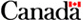   APTEC Region 1P.O. Box 813, Station “A”Sydney, NS  B1P 6J1  APTEC Region 2P.O. Box 1320Truro, NS  B2N 5N2  APTEC Region 3P.O. Box 2028Liverpool, NS  B0T 1K0  APTEC Region 4260 Wyse Road, Suite200Dartmouth, NS  B3A 1N3  APTEC Region 511 Opportunities LaneColdbrook, NS  B4R 0A5Program for which you are applyingHave you had an active employment insurance claim in the past 5 years?  Yes    No Are you currently on Income Assistance through the Province of NS?  Yes    No Are you employed with part time hours? Yes    No Program for which you are applyingHave you had an active employment insurance claim in the past 5 years?  Yes    No Are you currently on Income Assistance through the Province of NS?  Yes    No Are you employed with part time hours? Yes    No Program for which you are applyingHave you had an active employment insurance claim in the past 5 years?  Yes    No Are you currently on Income Assistance through the Province of NS?  Yes    No Are you employed with part time hours? Yes    No Program for which you are applyingHave you had an active employment insurance claim in the past 5 years?  Yes    No Are you currently on Income Assistance through the Province of NS?  Yes    No Are you employed with part time hours? Yes    No Name of Applicant:               Name of Applicant:               Name of Applicant:               Name of Applicant:               Mailing AddressMailing AddressCity/TownCity/TownProvincePostal CodeArea Code / Telephone/Cell #Area Code / Telephone/Cell #Email AddressEmail AddressEmail AddressEmail AddressLocation of Activity/Training/Employment:Location of Activity/Training/Employment:Location of Activity/Training/Employment:Location of Activity/Training/Employment:Email address:Email address:Email address:Email address:Which Aboriginal/Indigenous Group do you identify with (if applicable) Non-Status      Status      Metis      Inuit      Other (specify):       Which Aboriginal/Indigenous Group do you identify with (if applicable) Non-Status      Status      Metis      Inuit      Other (specify):       Which Aboriginal/Indigenous Group do you identify with (if applicable) Non-Status      Status      Metis      Inuit      Other (specify):       Which Aboriginal/Indigenous Group do you identify with (if applicable) Non-Status      Status      Metis      Inuit      Other (specify):       Duration of Activity		From:      					To:      Duration of Activity		From:      					To:      Duration of Activity		From:      					To:      Duration of Activity		From:      					To:      What are you seeking sponsorship for  Skills Development (Training)  Employment Support  Other, please specify:       What are you seeking sponsorship for  Skills Development (Training)  Employment Support  Other, please specify:       What are you seeking sponsorship for  Skills Development (Training)  Employment Support  Other, please specify:       What are you seeking sponsorship for  Skills Development (Training)  Employment Support  Other, please specify:       Approximate cost of training you are requesting sponsorship for:Tuition Costs:       Books & Supplies:       Living Supports:       Other:       Total:  $     Please provide detail for “Other” above:       Approximate cost of training you are requesting sponsorship for:Tuition Costs:       Books & Supplies:       Living Supports:       Other:       Total:  $     Please provide detail for “Other” above:       Approximate cost of training you are requesting sponsorship for:Tuition Costs:       Books & Supplies:       Living Supports:       Other:       Total:  $     Please provide detail for “Other” above:       Approximate cost of training you are requesting sponsorship for:Tuition Costs:       Books & Supplies:       Living Supports:       Other:       Total:  $     Please provide detail for “Other” above:       Submitted by:         Submitted by:         Submitted by:         Date      